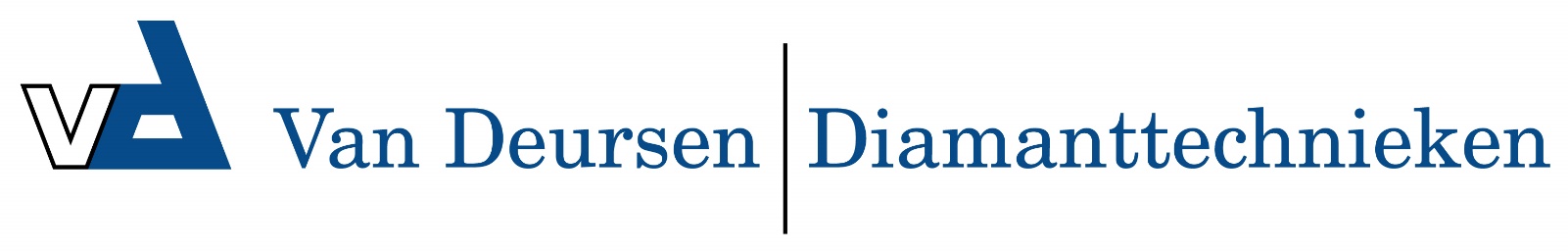 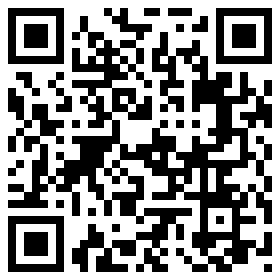 Therm 872 E-M 48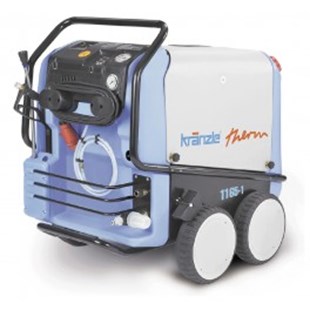 Werkdruk bij sproeier 25045 30 – 170 barDoorloopcapaciteit 14,5 l/minToerental pomp 1400 t/minVerwarmingsvermogen 48 kWDelta T max. debiet + 60 *CStaalversterkte hogedrukslang DN8 10 mElektrische aansluitwaarde 400 V, 80 A, 50 HzZekeringen 80 AGewicht 178 kg